Finance Services (813) 794-2268MEMORANDUMDate:	July 25, 2022To:	School Board MembersFrom:	Michelle Williams, Interim Director of Finance ServicesRe:	Attached Warrant List for the Week Ending July 26, 2022Please review the current computerized list. These totals include computer generated, handwritten, and cancelled checks.Warrant Numbers 962950-963141………………………………………………………………..…..$2,838,754.48Electronic Fund Transfer Numbers 5355-5360…………………………………….…………………...$102,171.49Total Disbursements……………………………………………………..…………..$2,940,925.97Disbursements by FundFund 1100………………………………………………………………………………………………….$911,120.27Fund 1300…………………………………………………….……………………………….……….........$17,781.00Fund 2932…………………………………………………….……………………………….………...........$3,750.00Fund 2933…………………………………………………….……………………………….………...........$3,750.00Fund 2934…………………………………………………….……………………………….………...........$3,750.00Fund 3717…………………………………………………….……………………………….……….......$218,043.94Fund 3718…………………………………………………….………………………………………….......$2,100.00Fund 3719…………………………………………………….………………………………………….......$1,625.00Fund 3721…………………………………………………….………………………………………….....$17,144.10Fund 3722…………………………………………………….………………………………………........$247,785.96Fund 3904………………………………………………………………………………………………$316,399.48 Fund 3905……………………………………………………………………………………...……….$162,526.03 Fund 3932……………………………………………………………………………………………......$94,049.87Fund 3935……………………………………………………………………………………….....…...$149,529.50Fund 4100………………………………………………………………………………………………..$27,423.85Fund 4210…………………………………………………………………………………………..…....$89,865.73Fund 4220………………………………………………………………………………………………....$4,759.65Fund 4230………………………………………………………………………………………………....$7,417.83Fund 4260…………………………………………………………………………………………..…....$17,179.69Fund 4430……………………………………………………………………………………………......$81,005.72Fund 7111………………………………………………………………………………………...….…..$43,188.01Fund 7130…………………………………………………………………………………………..……$36,558.50Fund 7921………………………………………………………………………………………………$311,032.06Fund 7922………………………………………………………………………………………………..$24,368.24Fund 8915………………………………………………………………………………………………....$6,484.61Fund 9410………………………………………………………………………………………………$142,286.93The warrant list is a representation of four check runs and one EFT run. Confirmation of the approval of the warrant list for the week ending July 26, 2022 will be requested at the August 30, 2022 School Board meeting.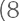 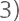 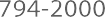 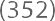 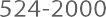 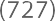 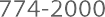 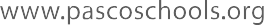 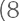 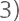 